Vector (Illustrator) vs Raster (Photoshop) Images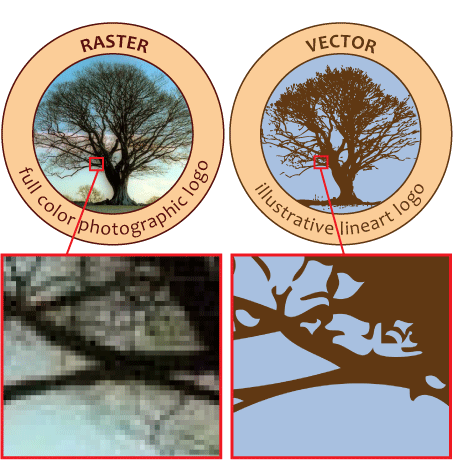 Raster (Bitmap)

Advantages
• Made of pixels

• Represents and edits photo and photo-like elements better than vector programs with the use of continuous tones. The use of different color pixels allows for smooth blends of colors.

Disadvantages 

• Is bound by the number of pixels in the image. 
It cannot be scaled up without losing quality.

•Large dimensions & detailed images equal large file size.

• Some service providers like engravers, stencil-cut signs, etc, must have vector art.

• It is more difficult to print raster images using a limited amount of spot colors.

• Depending on the complexity of the image, conversion to vector may be time consuming.Vector

 Advantages
• Made of mathematical calculations that form objects and lines.

• Can be scaled to any size without losing quality.

• Resolution-independent: Can be printed at any size/resolution.

• Number of colors can be easily increased or reduced to adjust printing budget.

• A large dimension vector graphic can maintain a small file size.

• Vector art is required by many service providers.

• Can be easily converted to raster

Disadvantages 

• It is not the best format for photographs or photo-like elements with blends of color.